
                                 ИНСТРУКЦИЯ ПО ПРИМЕНЕНИЮ БИО ДЕСТРУКТОРА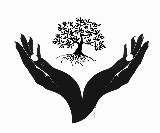 Для ускорения разложения стерни и других послеуборочных остатков, оздоровления и плодородия почвы.
Описание: жидкость полупрозрачного цвета, с небольшим органическим осадком на дне (легко растворимого при перемешивании, со слабым специфическим запахом.
Содержит в себе:
- 3 штамма Lactococcus lactis ssp.
- 1 штамм Streptococcus salivarius ssp.
- 1 штамм Bifidobacterium longum
- 1 штамм Propionibacterium freudenreichii
- 1 штамм Lactobacillus acidophilus 
- Фитогормоны, витамины, аминокислоты, макро- и микроэлементы.
Особенности действия: 
В отличии от традиционной технологии (сжигания или запахивания послеуборочных остатков) при использовании предлагаемой технологии с применением био деструктора: 
 - не уничтожается ценная органика растительных остатков;
 - сохраняются полезные живые организмы, которые населяют почву и обеспечивают ее плодородие;
 - не развиваются патогенные микроорганизмы и вредители почвы, которые в будущем могут снижать урожайность сельскохозяйственных культур.
Преимущества технологии с применением био деструктора: 
- Почва обогащается органикой
- Улучшается его рыхлость 
- Влагоемкость
- Защита от воздушной и водной эрозии
- Высыхания
- Зимой удерживается больше снега и продуктивной влаги.
Применение био деструктора позволяет:
- уничтожить патогенны, которые попадают в почву через растительные остатки;
- ускорить разложение растительных остатков;
- улучшить плодородие почвы за счет: обогащения почвы азотфиксирующей, фосфатмобилизирующей, бактерицидной и фунгицидной микрофлорой, естественными витаминами, ферментами, гормонами роста растений, аминокислотами и микроэлементами;
- повысить урожайность сельскохозяйственных культур на 10-30%;
- получить экологически чистую сельскохозяйственную продукцию.
Начинает работать препарат: 
при +10°С, наибольшую активность микроорганизмы проявляют при температурах от +20°С до +35°С. Однако, они смогут вполне успешно приготовиться к наступлению неблагоприятных условий, если в этом появится необходимость. Так, например, если после обработки осенним утром пожнивных остатков препаратом ночью наступит заморозок, то ничего плохого микробам он уже сделать не сможет: им достаточно всего 6-7 часов, чтобы освоиться в полевой обстановке и в ответ на понижение температуры просто уйти в анабиоз. В таком состоянии покоя они дождутся лучших дней и возобновят свою активность с наступлением тепла, а пока оно не наступит – не дадут патогенам возможности «зайти» на занятую ими территорию. Поэтому осенние обработки стерни микробными препаратами «под заморозок» вполне допустимы.




                            Нормы расхода для обработки стерни, почвы площадью 1 га:
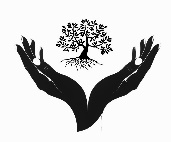 Порядок приготовление и обработки почвы: 
1. Приготовить рабочий раствор с расчета на 1 га: в 100-300 л воды. 
2. Потом в этот раствор добавить расчетную норму (на 1 га) био деструктора, хорошо перемешать. 3. Готовый рабочий раствор равномерно нанести на почву со стерней утром или вечером.
4. Обработанную почву продисковать желательно сразу после обработки препаратом, не оставляя препарат на почве под прямыми солнечными лучами. Рабочий раствор препарата готовится непосредственно перед обработкой! Обработку следует проводить утром или вечером в безветренную погоду, избегая действия прямых солнечных лучей на био деструктор. 
ООО «БИОТЕХНОЛОГИИ» (био деструктор, эффлюент и тд.) отвечает санитарно-гигиеническим нормам, не загрязняет окружающую среду. 
При попадании препарата на кожу или в глаза – промыть водой. 
Хранение: Препарат хранят в герметичной упаковке в защищенном от света месте. Гарантийный срок хранения от даты производства: 2 месяцев при температуре от 0 С до 25 С 
Свидетельство о государственной регистрации: 
ОГРН: 1192651001290 от 21 января 2019 г.
ИНН/КПП: 2625071263/262501001
Производитель: ООО «БИОТЕХНОЛОГИИ», Россия, Ставропольский край, г. Георгиевск, ул. Октябрьская, 102, тел: +7 (928) 651-68-89  Георгий Александрович
Отдел сбыта: 
тел./ WhatsApp +7 (996) 416-28-82 РоманСельскохозяйственная культураБиодеструкторВода, лПодсолнух (сухая масса)1,5 л100-300Зерновые (пшеница, рожь, ячмень, овес, просо), сухая масса1л100-300Кукуруза (сухая масса)1л100-300Бобовые (фасоль, горох, бобы, соя и др.), сухая масса1л100-300Сидераты: - горчица, клевер, и др. (кроме бобовых) - бобовые - зернобобовая смесь1л100-300